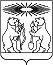 О внесении изменений в постановление администрации Северо-Енисейского района «Об утверждении лимитов потребления электрической энергии муниципальным учреждениям Северо-Енисейского района на 2018 год»В связи с корректировкой лимитов потребления электрической энергии по администрации Северо-Енисейского района, руководствуясь статьей 34 Устава Северо-Енисейского района, ПОСТАНОВЛЯЮ:1. Внести в постановление администрации Северо-Енисейского района от 06.12.2017 №476-п «Об утверждении лимитов потребления электрической энергии муниципальным учреждениям Северо-Енисейского района на 2018 год» (в редакции постановлений администрации Северо-Енисейского района от 10.10.2018 №332-п, от 25.10.2018 №348-п, от 18.12.2018 №440-п) (далее – постановление) следующие изменения:1) в приложении к постановлению, именуемом «Лимиты потребления электрической энергии муниципальными учреждениями Северо-Енисейского района на 2018 год внести следующие изменения:а) в строке 1.8. цифры «70,644» заменить цифрами «88,406»;б) в строке 2. цифры «142,000» заменить цифрами «177,000».2. Опубликовать настоящее постановление в газете «Северо-Енисейский Вестник» и на официальном сайте муниципального образования Северо-Енисейский район www.admse.ru.3. Настоящее постановление вступает в силу со дня, следующего за днем его официального опубликования.Глава Северо-Енисейского района                                       И. М. ГайнутдиновАДМИНИСТРАЦИЯ СЕВЕРО-ЕНИСЕЙСКОГО РАЙОНА ПОСТАНОВЛЕНИЕАДМИНИСТРАЦИЯ СЕВЕРО-ЕНИСЕЙСКОГО РАЙОНА ПОСТАНОВЛЕНИЕ«10» января 2019 г.№ 1-пгп Северо-Енисейскийгп Северо-Енисейский